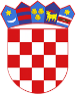 R  E  P  U  B  L  I  K  A    H  R  V  A  T  S  K  APOŽEŠKO-SLAVONSKA  ŽUPANIJAGRAD  POŽEGA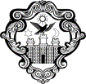 KLASA: 406-01/22-05/38URBROJ: 2177-1-01/01-22-5Požega, 12. srpnja 2022.Z A P I S N I K o otvaranju, pregledu i ocjeni ponuda u postupku jednostavne nabave robe – nabava uredskog namještaja u prizemlju Gradske uprave Grada PožegeNaručitelj: 	Grad Požega, Trg Svetog Trojstva 1MB 02575957,OIB 95699596710tel.: 034/311-300, fax:034/311-344Predmet nabave: 	Nabava uredskog namještaja u prizemlju Gradske uprave Grada PožegeBroj nabave:	JN-37/22 Procijenjena vrijednost nabave: 80.000,00 kuna bez PDV-aDatum, mjesto i vrijeme početkaotvaranja, pregleda i ocjene ponuda: Prostorije Grada Požege, Trg Svetog Trojstva 1, Požega12. srpnja 2022. godine u 12:00 sati.Povjerenstvo za pripremu i provedbu postupka jednostavne nabave:1. Andreja Menđel, mag.ing.aedif., pročelnica Upravnog odjela za komunalne djelatnosti i gospodarenje 2. Ivana Ćališ, dipl.oec., službenica ovlaštena za privremeno obavljanje poslova pročelnika Službe za     javnu nabavu sa završenim specijalističkim programom izobrazbe u području javne nabave i3. Tatjana Perutka, dipl.iur., viša savjetnica za javnu nabavu u Službi za javnu nabavu, sa završenim     specijalističkim programom izobrazbe u području javne nabava.Naziv i adrese sjedišta ponuditelja prema redoslijedu zaprimanja ponuda: Usporedni analitički prikaz traženih i danih dokaza koji se odnose na sposobnost ponuditeljaOcjena sposobnosti ponuditeljaOcjena prihvatljivosti ponuda sposobnih ponuditelja	Kriterij za izbor najpovoljnije ponude: NAJNIŽA CIJENAOdabir i obrazloženje o odabiru ponude, odnosno ne odabiru:Ovlašteni članovi stručnog Povjerenstva Naručitelja utvrđuju da je pristiglo šest (6) ponuda. Nakon pregleda i ocjene ponude utvrđeno je da:je pristiglo šest (6) ponuda; sve pristigle ponude: Tehnopaneli dizajn d.o.o., Dubravkin trg 2, 10000 Zagreb; Teding d.o.o., Karlovačka cesta 187, 10020 Zagreb; Drvotokarija d.o.o., Industrijska zona bb, 31400 Đakovo; Formo doo, Vrbskih zrtava 49, 35207 Gornja vrba; Akord d.o.o., Veliki kraj 131, 32270 Županja; Hoblić d.o.o., Selje Ogulinca, 10000 Zagreb su prihvatljive, pravilne i prikladne te udovoljavaju uvjetima iz Poziva na dostavu ponuda;temeljem najniže cijene kao kriterija za odabir, ponuda Tehnopaneli dizajn d.o.o., Dubravkin trg 2, 10000 Zagreb po cijeni u iznosu od 70.499,00 kuna bez PDV-a (88.123,75 kuna s PDV-om) je najpovoljnija te se predlaže donošenje Odluke o odabiru iste. Postupak pregleda i ocjene ponuda završio je 12. srpnja 2022. godine u 13:30 sati.POVJERENSTVO ZA PRIPREMU I PROVEDBU POSTUPKA R.B.Ponuditelj: naziv i adresa sjedišta1.Tehnopaneli dizajn d.o.o., Dubravkin trg 2, 10000 Zagreb2.Teding d.o.o., Karlovačka cesta 187, 10020 Zagreb3.Drvotokarija d.o.o., Industrijska zona bb, 31400 Đakovo4.Formo doo, Vrbskih zrtava 49, 35207 Gornja vrba5.Akord d.o.o., Veliki kraj 131, 32270 Županja6.Hoblić d.o.o., Selje Ogulinca, 10000 ZagrebTražena dokumentacijaza dokazivanje sposobnosti  i vrijednosni pokazatelji dokazaTehnopaneli dizajn d.o.o., Dubravkin trg 2, 10000 ZagrebTeding d.o.o., Karlovačka cesta 187, 10020 ZagrebDrvotokarija d.o.o., Industrijska zona bb,31400 ĐakovoFormo doo, Vrbskih zrtava 49, 35207 Gornja vrbaAkord d.o.o., Veliki kraj 131, 32270 ŽupanjaHoblić d.o.o., Selje Ogulinca, 10000 ZagrebA) osnove isključenjaIzjava o nekažnjavanju da protiv gospodarskog subjekta niti osobe koje su članovi upravnog, upravljačkog ili nadzornog tijela ili imaju ovlasti zastupanja, donošenja odluka ili nadzora navedenog gospodarskog subjekta nije izrečena pravomoćna osuđujuća presuda++++++B) Plaćene dospjele porezne obveze i obveze za mirovinsko i zdravstveno osiguranjePotvrda Porezne uprave ili drugog nadležnog tijela u državi poslovnog nastana gospodarskog subjekta kojom se dokazuje da ne postoje osnove za isključenje++++++C) Poslovna sposobnostIzvod iz sudskog, obrtnog, strukovnog ili drugog odgovarajućeg registra države sjedišta gospodarskog subjekta ili Izjava s ovjerom potpisa kod nadležnog tijela.++++++Član zajednice ponuditelja------Podaci o ispravcima računskih grešaka, ako ih je bilo------OCJENA SPOSOBNOSTI PONUDITELJASastavni dijelovi ponudePopunjen i potpisan  Ponudbeni list+        +++++Troškovnik ++++++Cijena ponude - bez PDV-a  u kn70.499,0087.360,0078.800,0074.270,0078.780,0079.570,00PDV17.624,7521.840,0019.700,0018.567,5019.695,0019.892,50Cijena ponude – sveukupno sa PDV-om u kn88.123,75109.200,0098.500,0092.837,5098.475,0099.462,50